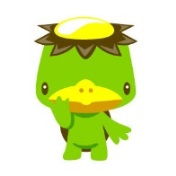 　自らの業務とその専門性を説明し、アセスメントやケアプラン作成等に活かすための一つの方法が、介護支援専門員の頭の整理術である「アローチャート」です。「アローチャート」とは、介護支援専門員の考える技術を、できるだけシンプルにそして、説明することができるように工夫されたアセスメント手法であり、サービス担当者会議等で、多職種でニーズや目標の検討・理解し、チームケアや連携を進める上でも有効な手段となります。この手法を学ぶ研修会を岩手県遠野市で開催します。ぜひ、皆さんと一緒に学び、実践していきませんか？　申込みは、FAXまたはE-mailにてお申込み願います。　申込みは、FAXまたはE-mailにて事業所名連絡先　TEL参加者名参加者名職　種参加者名	参加者名	職　種・・・・・・・・・・・・